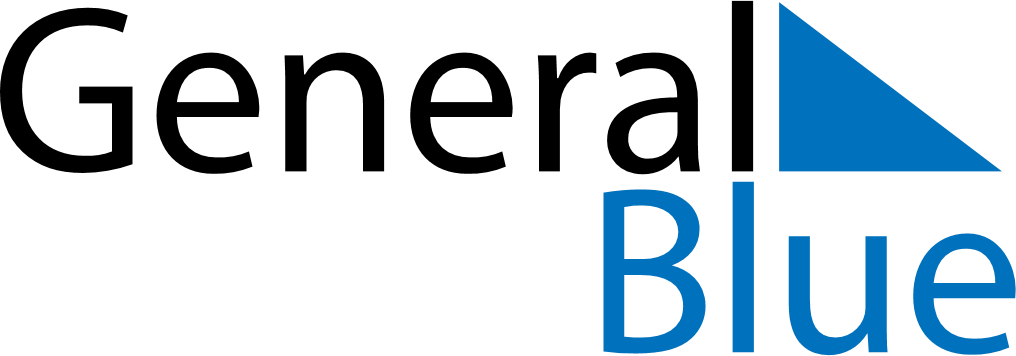 December 2029December 2029December 2029AlbaniaAlbaniaSundayMondayTuesdayWednesdayThursdayFridaySaturday12345678Youth Day91011121314151617181920212223242526272829Christmas EveChristmas Day3031